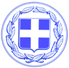                       Κως, 22 Σεπτεμβρίου 2017ΔΕΛΤΙΟ ΤΥΠΟΥΔΗΜΑΡΧΟΣ ΚΩ : “Η Κως διεκδικεί ενωμένη. Κινητοποιούμε αυτούς που πρέπει σε Ελλάδα και Ευρώπη για την αποκατάσταση των ζημιών από το σεισμό - Στα 95 εκ. ευρώ το κόστος αποκατάστασης των ζημιών.”Το σύνολο του πολιτικού κόσμου επιχειρεί να κινητοποιήσει εκ νέου ο Δήμαρχος Κω κ. Γιώργος Κυρίτσης για το θέμα της αποκατάστασης των ζημιών στις υποδομές στο δημόσιο χώρο και στα μνημεία από το σεισμό της 21ης Ιουλίου.Αμέσως μετά την κοστολόγηση και την καταγραφή των ζημιών που ο Δήμος Κω αναλαμβάνοντας το συντονισμό στις 7 Σεπτεμβρίου, ολοκλήρωσε άμεσα, ο κ. Κυρίτσης ενημέρωσε αναλυτικά τον Πρωθυπουργό, τον αρμόδιο Υπουργό κ. Χαρίτση αλλά και τους πολιτικούς αρχηγούς.Παράλληλα απέστειλε τα σχετικά στοιχεία στον Πρόεδρο της Κομισιόν κ. Γιούνκερ και την αρμόδια Επίτροπο Περιφερειακής Πολιτικής κ. Κρέτσου, τους οποίους μάλιστα κάλεσε επισήμως στην Κω για να διαπιστώσουν την άμεση ανάγκη αποκατάστασης των ζημιών.Σχετική ενημέρωση υπήρξε από το Δήμαρχο Κω και προς τους Έλληνες ευρωβουλευτές.Μέσα από τα στοιχεία της κοστολόγησης και καταγραφής των ζημιών στο δημόσιο χώρο, στις υποδομές του νησιού και στα μνημεία, προκύπτει ένα συνολικό ποσό 95 εκ. ευρώ. σύμφωνα με τα στοιχεία από όλες τις υπηρεσίες.Το μεγαλύτερο ποσό αφορά την αποκατάσταση των μνημείων, σύμφωνα με τα στοιχεία που απέστειλε η Εφορεία Αρχαιοτήτων (49,2 εκ. ευρώ).Ακολουθούν ο επανασχεδιασμός και η ανακατασκευή των λιμενικών εγκαταστάσεων (41 εκ.ευρώ), η αποκατάσταση των σχολικών κτιρίων (2,2 εκ ευρώ) και οι υποδομές ύδρευσης (1,1 εκ ευρώ). Μικρότερα ποσά καταγράφονται για την αποκατάσταση των ζημιών στο Επαρχείο, στο οδικό δίκτυο, στη ΔΕΗ, στις φυλακές, στις εγκαταστάσεις της ΑΔΤΕ κ.α).Ο Δήμαρχος Κω κ. Κυρίτσης επισημαίνει:“Μετά την ολοκλήρωση της καταγραφής και της κοστολόγησης των ζημιών, η Ελλάδα αλλά και η Κως διαθέτουν τη νομιμοποιητική βάση για να υποβάλλουν αίτημα ενεργοποίησης του Ταμείου Αλληλεγγύης της Ευρωπαϊκής Ένωσης.Εναλλακτικά μπορούν να χρησιμοποιηθούν και πόροι μέσα από το Ευρωπαϊκό Ταμείο Περιφερειακής Ανάπτυξης για την ανακατασκευή λιμενικών υποδομών  και την αποκατάσταση των ζημιών στο δημόσιο χώρο και στις υποδομές του νησιού αλλά και για την αποκατάσταση των ζημιών σε Μικρές και Μεσαίες Επιχειρήσεις.Υπενθυμίζω ότι η κ. Κορίνα Κρέτσου, ως αρμόδια Επίτροπος Περιφερειακής Πολιτικής, απαντώντας σε ερωτήσεις Ελλήνων ευρωβουλευτών είχε αναφέρει ότι η Ευρωπαϊκή Επιτροπή δεν είχε λάβει καμιά απολύτως επίσημη ενημέρωση από τις ελληνικές αρχές για το ύψος των ζημιών στην Κω από τον πρόσφατο σεισμό και δεν διαθέτει πληροφορίες σχετικά με το μέγεθος των ζημιών που προκλήθηκαν από τον σεισμό που έπληξε την Κω ή αν οι ελληνικές αρχές προτίθενται να υποβάλουν αίτηση.Πλέον δεν υπάρχει κανένα τέτοιο ζήτημα, αφού είναι καταγεγραμμένα όλα τα στοιχεία, υπάρχει η νομιμοποιητική βάση. Περιμένουμε από την Ελληνική κυβέρνηση να υποβάλλει επισήμως το αίτημα για την ενεργοποίηση του Ταμείου Αλληλεγγύης της Ε.Ε και για την χρηματοδότηση αποκατάστασης των ζημιών στις υποδομές του νησιού.Από την πλευρά μας δεν καθόμαστε με σταυρωμένα τα χέρια.Κινητοποιούμε και ευαισθητοποιούμε όλους όσους πρέπει και όσους μπορούμε σε Ελλάδα και Ευρώπη.Η Κως διεκδικεί ενωμένη, ο Δήμος Κω εκφράζει τη συντριπτική πλειοψηφία των πολιτών σε αυτή την προσπάθεια.”Γραφείο Τύπου Δήμου Κω